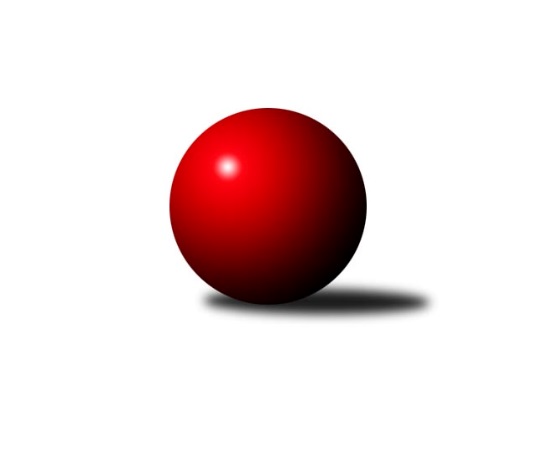 Č.5Ročník 2019/2020	2.5.2024 Východočeská soutěž skupina C 2019/2020Statistika 5. kolaTabulka družstev:		družstvo	záp	výh	rem	proh	skore	sety	průměr	body	plné	dorážka	chyby	1.	TJ Tesla Pardubice B	4	4	0	0	40 : 8 	(18.5 : 7.5)	1685	8	1174	511	29.3	2.	KK Vysoké Mýto C	4	3	0	1	28 : 20 	(17.5 : 14.5)	1589	6	1119	470	33.5	3.	TJ Jiskra Hylváty C	5	2	0	3	34 : 26 	(22.0 : 12.0)	1629	4	1138	491	32.4	4.	TJ Tesla Pardubice D	4	2	0	2	24 : 24 	(16.5 : 15.5)	1590	4	1139	452	42	5.	TJ Tesla Pardubice C	5	2	0	3	28 : 32 	(19.0 : 21.0)	1538	4	1101	437	40.4	6.	KK Svitavy C	4	2	0	2	21 : 27 	(12.5 : 19.5)	1518	4	1077	441	41.3	7.	KK Svitavy D	5	2	0	3	26 : 34 	(14.0 : 20.0)	1552	4	1096	456	41.6	8.	SK Rybník B	4	1	1	2	19 : 29 	(12.0 : 14.0)	1474	3	1064	410	43.3	9.	TJ Jiskra Hylváty B	5	1	1	3	20 : 40 	(16.0 : 24.0)	1507	3	1075	432	44Tabulka doma:		družstvo	záp	výh	rem	proh	skore	sety	průměr	body	maximum	minimum	1.	TJ Jiskra Hylváty C	3	2	0	1	26 : 10 	(17.0 : 7.0)	1674	4	1708	1615	2.	KK Vysoké Mýto C	2	2	0	0	20 : 4 	(12.0 : 4.0)	1617	4	1621	1612	3.	TJ Tesla Pardubice B	2	2	0	0	18 : 6 	(6.0 : 4.0)	1629	4	1639	1618	4.	KK Svitavy D	2	2	0	0	18 : 6 	(7.0 : 3.0)	1625	4	1636	1614	5.	SK Rybník B	2	1	1	0	15 : 9 	(10.0 : 6.0)	1479	3	1500	1457	6.	TJ Tesla Pardubice D	2	1	0	1	14 : 10 	(9.5 : 6.5)	1649	2	1711	1586	7.	TJ Tesla Pardubice C	3	1	0	2	16 : 20 	(12.0 : 12.0)	1596	2	1612	1563	8.	KK Svitavy C	2	1	0	1	8 : 16 	(5.5 : 10.5)	1593	2	1672	1513	9.	TJ Jiskra Hylváty B	2	0	0	2	4 : 20 	(7.0 : 9.0)	1492	0	1542	1442Tabulka venku:		družstvo	záp	výh	rem	proh	skore	sety	průměr	body	maximum	minimum	1.	TJ Tesla Pardubice B	2	2	0	0	22 : 2 	(12.5 : 3.5)	1700	4	1726	1674	2.	TJ Jiskra Hylváty B	3	1	1	1	16 : 20 	(9.0 : 15.0)	1540	3	1642	1430	3.	KK Svitavy C	2	1	0	1	13 : 11 	(7.0 : 9.0)	1481	2	1550	1411	4.	TJ Tesla Pardubice C	2	1	0	1	12 : 12 	(7.0 : 9.0)	1510	2	1582	1437	5.	TJ Tesla Pardubice D	2	1	0	1	10 : 14 	(7.0 : 9.0)	1570	2	1588	1552	6.	KK Vysoké Mýto C	2	1	0	1	8 : 16 	(5.5 : 10.5)	1575	2	1617	1533	7.	TJ Jiskra Hylváty C	2	0	0	2	8 : 16 	(5.0 : 5.0)	1606	0	1606	1606	8.	SK Rybník B	2	0	0	2	4 : 20 	(2.0 : 8.0)	1472	0	1515	1428	9.	KK Svitavy D	3	0	0	3	8 : 28 	(7.0 : 17.0)	1525	0	1588	1485Tabulka podzimní části:		družstvo	záp	výh	rem	proh	skore	sety	průměr	body	doma	venku	1.	TJ Tesla Pardubice B	4	4	0	0	40 : 8 	(18.5 : 7.5)	1685	8 	2 	0 	0 	2 	0 	0	2.	KK Vysoké Mýto C	4	3	0	1	28 : 20 	(17.5 : 14.5)	1589	6 	2 	0 	0 	1 	0 	1	3.	TJ Jiskra Hylváty C	5	2	0	3	34 : 26 	(22.0 : 12.0)	1629	4 	2 	0 	1 	0 	0 	2	4.	TJ Tesla Pardubice D	4	2	0	2	24 : 24 	(16.5 : 15.5)	1590	4 	1 	0 	1 	1 	0 	1	5.	TJ Tesla Pardubice C	5	2	0	3	28 : 32 	(19.0 : 21.0)	1538	4 	1 	0 	2 	1 	0 	1	6.	KK Svitavy C	4	2	0	2	21 : 27 	(12.5 : 19.5)	1518	4 	1 	0 	1 	1 	0 	1	7.	KK Svitavy D	5	2	0	3	26 : 34 	(14.0 : 20.0)	1552	4 	2 	0 	0 	0 	0 	3	8.	SK Rybník B	4	1	1	2	19 : 29 	(12.0 : 14.0)	1474	3 	1 	1 	0 	0 	0 	2	9.	TJ Jiskra Hylváty B	5	1	1	3	20 : 40 	(16.0 : 24.0)	1507	3 	0 	0 	2 	1 	1 	1Tabulka jarní části:		družstvo	záp	výh	rem	proh	skore	sety	průměr	body	doma	venku	1.	KK Svitavy C	0	0	0	0	0 : 0 	(0.0 : 0.0)	0	0 	0 	0 	0 	0 	0 	0 	2.	TJ Jiskra Hylváty C	0	0	0	0	0 : 0 	(0.0 : 0.0)	0	0 	0 	0 	0 	0 	0 	0 	3.	KK Svitavy D	0	0	0	0	0 : 0 	(0.0 : 0.0)	0	0 	0 	0 	0 	0 	0 	0 	4.	TJ Jiskra Hylváty B	0	0	0	0	0 : 0 	(0.0 : 0.0)	0	0 	0 	0 	0 	0 	0 	0 	5.	SK Rybník B	0	0	0	0	0 : 0 	(0.0 : 0.0)	0	0 	0 	0 	0 	0 	0 	0 	6.	TJ Tesla Pardubice C	0	0	0	0	0 : 0 	(0.0 : 0.0)	0	0 	0 	0 	0 	0 	0 	0 	7.	TJ Tesla Pardubice D	0	0	0	0	0 : 0 	(0.0 : 0.0)	0	0 	0 	0 	0 	0 	0 	0 	8.	KK Vysoké Mýto C	0	0	0	0	0 : 0 	(0.0 : 0.0)	0	0 	0 	0 	0 	0 	0 	0 	9.	TJ Tesla Pardubice B	0	0	0	0	0 : 0 	(0.0 : 0.0)	0	0 	0 	0 	0 	0 	0 	0 Zisk bodů pro družstvo:		jméno hráče	družstvo	body	zápasy	v %	dílčí body	sety	v %	1.	Jan Vencl 	TJ Jiskra Hylváty C 	10	/	5	(100%)		/		(%)	2.	Ladislav Zemánek 	TJ Tesla Pardubice B 	8	/	4	(100%)		/		(%)	3.	Matěj Mach 	TJ Jiskra Hylváty C 	6	/	3	(100%)		/		(%)	4.	Petra Stránská 	TJ Tesla Pardubice C 	6	/	3	(100%)		/		(%)	5.	Milan Novák 	TJ Tesla Pardubice B 	6	/	3	(100%)		/		(%)	6.	Jaroslav Polanský 	KK Vysoké Mýto C 	6	/	4	(75%)		/		(%)	7.	Marie Drábková 	TJ Tesla Pardubice D 	6	/	4	(75%)		/		(%)	8.	Jana Bulisová 	TJ Tesla Pardubice B 	6	/	4	(75%)		/		(%)	9.	Lubomír Bačovský 	KK Svitavy D 	6	/	4	(75%)		/		(%)	10.	Ivana Plchová 	KK Svitavy C 	5	/	4	(63%)		/		(%)	11.	Jaroslav Kaplan 	TJ Jiskra Hylváty B 	5	/	5	(50%)		/		(%)	12.	Zdeněk Číž 	SK Rybník B 	4	/	2	(100%)		/		(%)	13.	Martin Bryška 	TJ Jiskra Hylváty B 	4	/	3	(67%)		/		(%)	14.	Monika Wajsarová 	TJ Jiskra Hylváty C 	4	/	3	(67%)		/		(%)	15.	Petr John 	TJ Jiskra Hylváty C 	4	/	3	(67%)		/		(%)	16.	Dalimil Jetmar 	TJ Jiskra Hylváty B 	4	/	3	(67%)		/		(%)	17.	Jiří Zvejška 	KK Vysoké Mýto C 	4	/	3	(67%)		/		(%)	18.	Lukáš Hubáček 	TJ Tesla Pardubice C 	4	/	4	(50%)		/		(%)	19.	Jiří Turek 	TJ Tesla Pardubice D 	4	/	4	(50%)		/		(%)	20.	Pavel Doležal 	KK Vysoké Mýto C 	4	/	4	(50%)		/		(%)	21.	Petr Leinweber 	KK Svitavy C 	4	/	4	(50%)		/		(%)	22.	Martina Nováková 	TJ Tesla Pardubice B 	4	/	4	(50%)		/		(%)	23.	Patricie Hubáčková 	TJ Tesla Pardubice C 	4	/	4	(50%)		/		(%)	24.	Miroslav Zeman 	KK Svitavy D 	4	/	4	(50%)		/		(%)	25.	Martin Kučera 	KK Svitavy D 	4	/	5	(40%)		/		(%)	26.	Jan Herrman 	SK Rybník B 	3	/	2	(75%)		/		(%)	27.	Pavel Strnad 	TJ Jiskra Hylváty B 	3	/	5	(30%)		/		(%)	28.	Matěj Drábek 	TJ Tesla Pardubice D 	2	/	1	(100%)		/		(%)	29.	Pavel Sýkora 	KK Svitavy D 	2	/	1	(100%)		/		(%)	30.	Tomáš Herrman 	SK Rybník B 	2	/	1	(100%)		/		(%)	31.	Kateřina Bezdíčková 	SK Rybník B 	2	/	2	(50%)		/		(%)	32.	Oldřich Hubáček 	TJ Tesla Pardubice C 	2	/	2	(50%)		/		(%)	33.	Ivana Brabcová 	TJ Tesla Pardubice D 	2	/	2	(50%)		/		(%)	34.	Marek Crlík 	TJ Tesla Pardubice C 	2	/	3	(33%)		/		(%)	35.	Jakub Hemerka 	KK Vysoké Mýto C 	2	/	3	(33%)		/		(%)	36.	Lukáš Doubek 	TJ Tesla Pardubice C 	2	/	4	(25%)		/		(%)	37.	Michal Vondrouš 	TJ Jiskra Hylváty C 	2	/	4	(25%)		/		(%)	38.	Hana Krumlová 	TJ Tesla Pardubice D 	1	/	2	(25%)		/		(%)	39.	Jiří Brabec 	TJ Tesla Pardubice D 	1	/	3	(17%)		/		(%)	40.	Michal Jasanský 	KK Vysoké Mýto C 	0	/	1	(0%)		/		(%)	41.	Adam Krátký 	KK Svitavy C 	0	/	1	(0%)		/		(%)	42.	Miloslav Vaněk 	TJ Tesla Pardubice B 	0	/	1	(0%)		/		(%)	43.	Kryštof Vavřín 	TJ Jiskra Hylváty B 	0	/	1	(0%)		/		(%)	44.	Jaromír Svojanovský 	KK Svitavy C 	0	/	1	(0%)		/		(%)	45.	Stanislav Rücker 	TJ Jiskra Hylváty B 	0	/	1	(0%)		/		(%)	46.	Josef Ledajaks 	KK Vysoké Mýto C 	0	/	1	(0%)		/		(%)	47.	Ladislav Češka 	KK Svitavy D 	0	/	2	(0%)		/		(%)	48.	Milan Pustaj 	SK Rybník B 	0	/	2	(0%)		/		(%)	49.	Jan Vostrčil 	TJ Jiskra Hylváty B 	0	/	2	(0%)		/		(%)	50.	Pavel Renza 	SK Rybník B 	0	/	2	(0%)		/		(%)	51.	Luboš Háva 	KK Svitavy D 	0	/	2	(0%)		/		(%)	52.	Jan Hodr 	TJ Jiskra Hylváty C 	0	/	2	(0%)		/		(%)	53.	Jiří Šafář 	SK Rybník B 	0	/	3	(0%)		/		(%)	54.	Iva Jetmarová 	KK Svitavy C 	0	/	4	(0%)		/		(%)Průměry na kuželnách:		kuželna	průměr	plné	dorážka	chyby	výkon na hráče	1.	Pardubice, 1-2	1605	1138	466	35.9	(401.4)	2.	Svitavy, 1-2	1602	1135	467	42.5	(400.7)	3.	Hylváty, 1-2	1574	1103	470	37.1	(393.5)	4.	Vysoké Mýto, 1-2	1538	1084	454	39.3	(384.7)	5.	TJ Sokol Rybník, 1-2	1449	1045	404	44.8	(362.4)	6.	- volno -, 1-4	0	0	0	0.0	(0.0)Nejlepší výkony na kuželnách:Pardubice, 1-2TJ Tesla Pardubice D	1711	5. kolo	Marie Drábková 	TJ Tesla Pardubice D	451	5. koloTJ Tesla Pardubice B	1674	5. kolo	Jana Bulisová 	TJ Tesla Pardubice B	441	5. koloTJ Tesla Pardubice B	1639	4. kolo	Petra Stránská 	TJ Tesla Pardubice C	437	5. koloTJ Tesla Pardubice B	1618	2. kolo	Jiří Turek 	TJ Tesla Pardubice D	437	5. koloKK Vysoké Mýto C	1617	3. kolo	Ladislav Zemánek 	TJ Tesla Pardubice B	437	5. koloTJ Tesla Pardubice C	1612	5. kolo	Marie Drábková 	TJ Tesla Pardubice D	437	3. koloTJ Tesla Pardubice C	1612	3. kolo	Jaroslav Polanský 	KK Vysoké Mýto C	434	3. koloTJ Jiskra Hylváty C	1606	4. kolo	Milan Novák 	TJ Tesla Pardubice B	433	2. koloKK Svitavy D	1588	3. kolo	Matěj Mach 	TJ Jiskra Hylváty C	427	4. koloTJ Tesla Pardubice D	1588	1. kolo	Marie Drábková 	TJ Tesla Pardubice D	426	1. koloSvitavy, 1-2TJ Tesla Pardubice B	1726	3. kolo	Petr Leinweber 	KK Svitavy C	469	1. koloKK Svitavy C	1672	1. kolo	Ladislav Zemánek 	TJ Tesla Pardubice B	446	3. koloKK Svitavy D	1636	4. kolo	Miroslav Zeman 	KK Svitavy D	437	2. koloKK Svitavy D	1614	2. kolo	Ivana Plchová 	KK Svitavy C	436	1. koloTJ Jiskra Hylváty C	1606	2. kolo	Martin Kučera 	KK Svitavy D	434	4. koloTJ Tesla Pardubice D	1552	4. kolo	Martina Nováková 	TJ Tesla Pardubice B	432	3. koloKK Svitavy C	1513	3. kolo	Milan Novák 	TJ Tesla Pardubice B	428	3. koloKK Svitavy D	1502	1. kolo	Jana Bulisová 	TJ Tesla Pardubice B	420	3. kolo		. kolo	Michal Vondrouš 	TJ Jiskra Hylváty C	415	2. kolo		. kolo	Luboš Háva 	KK Svitavy D	412	4. koloHylváty, 1-2TJ Jiskra Hylváty C	1708	1. kolo	Jan Vencl 	TJ Jiskra Hylváty C	455	1. koloTJ Jiskra Hylváty C	1699	5. kolo	Jan Vencl 	TJ Jiskra Hylváty C	454	3. koloTJ Jiskra Hylváty B	1642	3. kolo	Petr John 	TJ Jiskra Hylváty C	446	5. koloTJ Jiskra Hylváty C	1615	3. kolo	Jan Vencl 	TJ Jiskra Hylváty C	443	5. koloTJ Tesla Pardubice C	1582	4. kolo	Matěj Mach 	TJ Jiskra Hylváty C	439	5. koloKK Svitavy C	1550	2. kolo	Martin Bryška 	TJ Jiskra Hylváty B	439	3. koloTJ Jiskra Hylváty B	1542	2. kolo	Monika Wajsarová 	TJ Jiskra Hylváty C	427	1. koloKK Vysoké Mýto C	1533	1. kolo	Martin Bryška 	TJ Jiskra Hylváty B	427	2. koloTJ Jiskra Hylváty B	1442	4. kolo	Jaroslav Kaplan 	TJ Jiskra Hylváty B	427	4. koloSK Rybník B	1428	5. kolo	Petr Leinweber 	KK Svitavy C	423	2. koloVysoké Mýto, 1-2KK Vysoké Mýto C	1621	5. kolo	Pavel Doležal 	KK Vysoké Mýto C	439	2. koloKK Vysoké Mýto C	1612	2. kolo	Pavel Doležal 	KK Vysoké Mýto C	437	5. koloKK Svitavy D	1485	5. kolo	Jaroslav Polanský 	KK Vysoké Mýto C	427	5. koloTJ Tesla Pardubice C	1437	2. kolo	Jaroslav Polanský 	KK Vysoké Mýto C	427	2. kolo		. kolo	Miroslav Zeman 	KK Svitavy D	402	5. kolo		. kolo	Oldřich Hubáček 	TJ Tesla Pardubice C	395	2. kolo		. kolo	Jakub Hemerka 	KK Vysoké Mýto C	380	5. kolo		. kolo	Jakub Hemerka 	KK Vysoké Mýto C	379	2. kolo		. kolo	Jiří Zvejška 	KK Vysoké Mýto C	377	5. kolo		. kolo	Ladislav Češka 	KK Svitavy D	374	5. koloTJ Sokol Rybník, 1-2SK Rybník B	1500	4. kolo	Kateřina Bezdíčková 	SK Rybník B	410	4. koloSK Rybník B	1457	1. kolo	Tomáš Herrman 	SK Rybník B	385	4. koloTJ Jiskra Hylváty B	1430	1. kolo	Dalimil Jetmar 	TJ Jiskra Hylváty B	372	1. koloKK Svitavy C	1411	4. kolo	Iva Jetmarová 	KK Svitavy C	369	4. kolo		. kolo	Zdeněk Číž 	SK Rybník B	369	1. kolo		. kolo	Jan Herrman 	SK Rybník B	368	1. kolo		. kolo	Jaroslav Kaplan 	TJ Jiskra Hylváty B	368	1. kolo		. kolo	Pavel Strnad 	TJ Jiskra Hylváty B	362	1. kolo		. kolo	Jan Herrman 	SK Rybník B	362	4. kolo		. kolo	Ivana Plchová 	KK Svitavy C	362	4. kolo- volno -, 1-4Četnost výsledků:	9.0 : 3.0	1x	8.0 : 4.0	3x	6.0 : 6.0	1x	4.0 : 8.0	3x	2.0 : 10.0	3x	12.0 : 0.0	1x	10.0 : 2.0	7x	0.0 : 12.0	1x